	Course Outline MCDM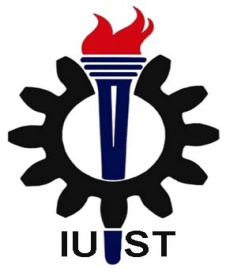 Title: Multiple Criteria Decision Making (MCDM)Title: Multiple Criteria Decision Making (MCDM)Title: Multiple Criteria Decision Making (MCDM)Lecturer: M.R. Gholamian		Tel: 5067	                            e-Mail: Gholamian@iust.ac.ir   Department: Industrial EngineeringLecturer: M.R. Gholamian		Tel: 5067	                            e-Mail: Gholamian@iust.ac.ir   Department: Industrial EngineeringLecturer: M.R. Gholamian		Tel: 5067	                            e-Mail: Gholamian@iust.ac.ir   Department: Industrial EngineeringPrerequisite---Prerequisite---Prerequisite---Overview Main; Master of Industrial Engineering: Socio-economics System Engineering (e-learning) Overview Main; Master of Industrial Engineering: Socio-economics System Engineering (e-learning) Overview Main; Master of Industrial Engineering: Socio-economics System Engineering (e-learning) GoalThe purpose of this course, is an introduction with the concepts, tools and techniques of decision making under multiple criteria. The course consists of two main parts. In the first part, the multi-attribute decision making techniques and tools are introduced. In particular, the AHP method is discussed in detail. The second part introduces multi-objective operational research models and methods for their solution are explained.GoalThe purpose of this course, is an introduction with the concepts, tools and techniques of decision making under multiple criteria. The course consists of two main parts. In the first part, the multi-attribute decision making techniques and tools are introduced. In particular, the AHP method is discussed in detail. The second part introduces multi-objective operational research models and methods for their solution are explained.GoalThe purpose of this course, is an introduction with the concepts, tools and techniques of decision making under multiple criteria. The course consists of two main parts. In the first part, the multi-attribute decision making techniques and tools are introduced. In particular, the AHP method is discussed in detail. The second part introduces multi-objective operational research models and methods for their solution are explained.ObjectivesKnowledge or Comprehension ObjectivesIntroduction to MCDM ConceptsIntroduction to Group Decision MakingSkills ObjectivesUsing the Tools and Techniques of MADMModeling and Solving of MODM problemsUsing the Structural ModelingProductivity Measurement by DEAAttitude ObjectivesUnderstand the logic of MADM MethodsUnderstand the Optimality Concept in MODMObjectivesKnowledge or Comprehension ObjectivesIntroduction to MCDM ConceptsIntroduction to Group Decision MakingSkills ObjectivesUsing the Tools and Techniques of MADMModeling and Solving of MODM problemsUsing the Structural ModelingProductivity Measurement by DEAAttitude ObjectivesUnderstand the logic of MADM MethodsUnderstand the Optimality Concept in MODMObjectivesKnowledge or Comprehension ObjectivesIntroduction to MCDM ConceptsIntroduction to Group Decision MakingSkills ObjectivesUsing the Tools and Techniques of MADMModeling and Solving of MODM problemsUsing the Structural ModelingProductivity Measurement by DEAAttitude ObjectivesUnderstand the logic of MADM MethodsUnderstand the Optimality Concept in MODMMaterialsExpert ChoiceSuper Decision LingoMATLABMaterialsExpert ChoiceSuper Decision LingoMATLABMaterialsExpert ChoiceSuper Decision LingoMATLABTable  of  ContentsSubjectWeekBasic Concepts of  Decision MakingProblem StructuringMCDM CategoriesBasics and Principles of MCDM1Constructing the Decision ModelNormalization MethodWeight Assignment MethodsPreference ModelingElementary Methods(Maximin,Maximax, …)  Basics of MADM2MAVT MethodSAW and WP MethodsMAVT & MAUT3Permutation Ranking MethodMAUT MethodMAVT & MAUT4Basics and Principles of AHPDesign Hierarchy and Make JudgmentsMethods to Calculate Relative WeightsAHP Method5Calculating Total WeightsMeasuring InconsistencyIntroduction to "Expert Choice"AHP Method6ANP MethodIntroduction to "Super Decision"AHP Method7TOPSIS MethodVIKOR MethodDistance Based Methods8PROMETHEE MethodELECTRE MethodOutranking Methods9Voting MethodsSocial Choice FunctionsGroup Decision Making10CCR ModelBCC ModelDEA Method11ISMDEMATELFCMStructural Models12MODM ConceptsKKT Conditions in MODMBasics of MODM13Multi-objective Simplex MethodCategorization:No Preference Methods: Method of the Global CriterionA Priori Methods: Goal ProgrammingMODM Solving Methods14Categorization (Cont.):A Posteriori Methods: Weighting Method and -ConstraintInteractive Methods: ISWT methodMODM Solving Methods15Evolutionary Algorithms for Solving MODM (MOEA)MODM Solving Methods16Multi-Stage MODMMulti-Level MODMOther MODM Models17ReferencesReferencesReferencesPrimary References Tzeng, G-H. & Huang, J-J. Multiple Attribute Decision Making: Methods and Applications, Chapman and Hall/CRC, 2011.Tzeng, G-H. & Huang, J-J. Fuzzy Multiple Objective Decision Making, Chapman and Hall/CRC, 2013.Cohon, J.L. Multiobjective Programming and Planning, Dover Publications, 2004.Saaty, T.L. & Vargas, L.G. Models, Methods, Concepts and Applications of the Analytic Hierarchy Process, 2nd ed., Springer,2012Primary References Tzeng, G-H. & Huang, J-J. Multiple Attribute Decision Making: Methods and Applications, Chapman and Hall/CRC, 2011.Tzeng, G-H. & Huang, J-J. Fuzzy Multiple Objective Decision Making, Chapman and Hall/CRC, 2013.Cohon, J.L. Multiobjective Programming and Planning, Dover Publications, 2004.Saaty, T.L. & Vargas, L.G. Models, Methods, Concepts and Applications of the Analytic Hierarchy Process, 2nd ed., Springer,2012Primary References Tzeng, G-H. & Huang, J-J. Multiple Attribute Decision Making: Methods and Applications, Chapman and Hall/CRC, 2011.Tzeng, G-H. & Huang, J-J. Fuzzy Multiple Objective Decision Making, Chapman and Hall/CRC, 2013.Cohon, J.L. Multiobjective Programming and Planning, Dover Publications, 2004.Saaty, T.L. & Vargas, L.G. Models, Methods, Concepts and Applications of the Analytic Hierarchy Process, 2nd ed., Springer,2012Additional References Lai, Y-J. & Hwang,C-L. Fuzzy Multiple Objective Decision Making: Methods and Applications, Springer, 1996.Figueira, J. Greco, S. & Ehrgott, M. Multiple Criteria Decision Analysis: State of the Art Surveys, Springer, 2007.Coello, C.C., Lamont, G.B. & VanVeldhuizen, D. A. Evolutionary Algorithms for Solving Multi-Objective Problems, 2nd ed. Springer, 2007. Miettinen, K. Nonlinear Multi-objective Optimization, Springer, 1998. Saaty, T.L. & Vargas, L.U. Decision Making with the Analytic Network Process, Springer, 2006.Cooper, W.W., Seiford, L.M. & Zhu, J. Handbook on Data Envelopment Analysis, 2nd ed. Springer, 2011.Doumpos, M. & Grigoroudis, E. Multicriteria Decision Aid and Artificial Intelligence: Links, Theory and Applications, Wiley-Blackwell, 2013.Additional References Lai, Y-J. & Hwang,C-L. Fuzzy Multiple Objective Decision Making: Methods and Applications, Springer, 1996.Figueira, J. Greco, S. & Ehrgott, M. Multiple Criteria Decision Analysis: State of the Art Surveys, Springer, 2007.Coello, C.C., Lamont, G.B. & VanVeldhuizen, D. A. Evolutionary Algorithms for Solving Multi-Objective Problems, 2nd ed. Springer, 2007. Miettinen, K. Nonlinear Multi-objective Optimization, Springer, 1998. Saaty, T.L. & Vargas, L.U. Decision Making with the Analytic Network Process, Springer, 2006.Cooper, W.W., Seiford, L.M. & Zhu, J. Handbook on Data Envelopment Analysis, 2nd ed. Springer, 2011.Doumpos, M. & Grigoroudis, E. Multicriteria Decision Aid and Artificial Intelligence: Links, Theory and Applications, Wiley-Blackwell, 2013.Additional References Lai, Y-J. & Hwang,C-L. Fuzzy Multiple Objective Decision Making: Methods and Applications, Springer, 1996.Figueira, J. Greco, S. & Ehrgott, M. Multiple Criteria Decision Analysis: State of the Art Surveys, Springer, 2007.Coello, C.C., Lamont, G.B. & VanVeldhuizen, D. A. Evolutionary Algorithms for Solving Multi-Objective Problems, 2nd ed. Springer, 2007. Miettinen, K. Nonlinear Multi-objective Optimization, Springer, 1998. Saaty, T.L. & Vargas, L.U. Decision Making with the Analytic Network Process, Springer, 2006.Cooper, W.W., Seiford, L.M. & Zhu, J. Handbook on Data Envelopment Analysis, 2nd ed. Springer, 2011.Doumpos, M. & Grigoroudis, E. Multicriteria Decision Aid and Artificial Intelligence: Links, Theory and Applications, Wiley-Blackwell, 2013.Classroom Methods Research: Present and Analysis an ISI Paper in MCDM Topic Book Present: Present one chapter of the latest books in e-business modelsClassroom Methods Research: Present and Analysis an ISI Paper in MCDM Topic Book Present: Present one chapter of the latest books in e-business modelsClassroom Methods Research: Present and Analysis an ISI Paper in MCDM Topic Book Present: Present one chapter of the latest books in e-business modelsEvaluationFinal Exam: 60%Quiz & Take-home: 15%Research: 25%EvaluationFinal Exam: 60%Quiz & Take-home: 15%Research: 25%EvaluationFinal Exam: 60%Quiz & Take-home: 15%Research: 25%